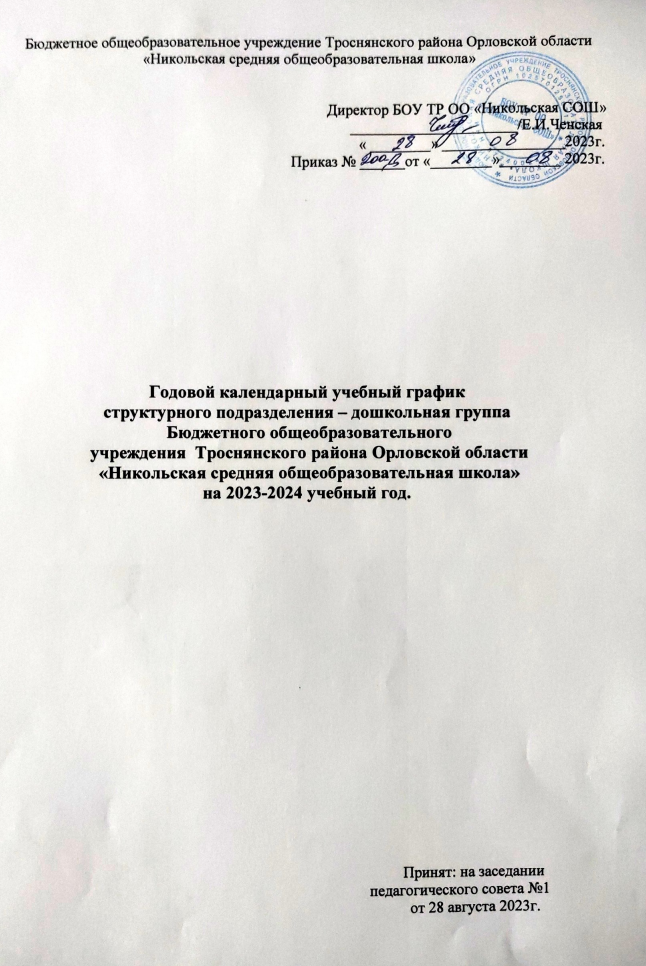 Бюджетное общеобразовательное учреждение Троснянского района Орловской области «Никольская средняя общеобразовательная школа»                                                                                    Директор БОУ ТР ОО «Никольская СОШ»                                                                                         ______________________/Е.И.Ченская                                                                                            « ________» ________________2023г.                                                                          Приказ № ______от «________»________ 2023г.Годовой календарный учебный графикструктурного подразделения – дошкольная группа Бюджетного общеобразовательного учреждения  Троснянского района Орловской области «Никольская средняя общеобразовательная школа»на 2023-2024 учебный год.                                                                                                                                          Принят: на заседании                                                                               педагогического совета №1                                                                                       от 28 августа 2023г.Пояснительная запискак годовому календарному учебному графикуГодовой календарный учебный график - является частью ОП ДО, регламентирует общие требования к организации образовательного процесса в учебном году в структурном подразделении – дошкольная группа БОУ ТР ОО «Никольская СОШ».Годовой календарный учебный график разработан в соответствии с:Федеральным Законом "Об образовании в Российской Федерации" от 29 декабря 2012 г. N 273-ФЗ,Приказом Министерства просвещения России «Об утверждении Порядка организации и осуществления образовательной деятельности по основным общеобразовательным программам - образовательным программам дошкольного образования от 31.07.2020 г. №373 ,Приказом Министерства образования и науки Российской Федерации от 17 октября 2013 г. № 1155 (ред. от 08.11.2022) «Об утверждении федерального государственного образовательного стандарта дошкольного образования» (зарегистрирован Минюстом России 14 ноября 2013 г., регистрационный № 30384), в редакции приказа Министерства просвещения России от 8 ноября 2022 г. № 955, (зарегистрирован в Минюсте России 6 февраля 2023 г., регистрационный № 72264),Приказом Министерства просвещения Российской Федерации от 25.11.2022 г. № 1028 «Об утверждении федеральной образовательной программы дошкольного образования» (зарегистрировано в Минюсте России 28.12.2022 г. № 71847),Приказом Министерства просвещения Российской Федерации    от24.11. 2022 г. N 1022"Об утверждении федеральной адаптированной образовательной программы дошкольного образования для обучающихся с ограниченными возможностями здоровья"Уставом Учреждения,«Конвенцией о правах ребёнка» (принята резолюцией 44/25 Генеральной Ассамблеи от 20 ноября 1989 года),«Санитарными правилами СП 2.4.3648-20 «Санитарно- эпидемиологические требования к организациям воспитания и обучения, отдыха и оздоровления детей и молодежи», утвержденными постановлением Главного государственного санитарного врача РФ от 28.09.2020 г. № 28,«Санитарными    правилами     и     нормами     СанПиН     1.2.3685-21«Гигиенические нормативы и требования к безопасности и( или) безвредности для человека факторов среды обитания», утвержденными постановлением Главного государственного санитарного врача РФ от 28.01.2021 г. № 2,Лицензией на осуществление образовательной деятельности № 758 от 01 июля 2015г., выдана Департаментом образования и молодѐжной политики Орловской области,«Санитарно- эпидемиологическими требованиями к устройству, содержанию и организации режима работы образовательных организаций и других объектов социальной инфраструктуры для детей и молодежи в условиях распространения новой коронавирусной инфекции ( COVID-19). СП 3.1./2.4.3598-29 от 30.06.2020 г.Нормы и требования к нагрузке детей, а также планирование образовательной деятельности – занятий в течение недели определены:«Санитарными правилами и нормами СанПиН 1.2.3685-21 «Гигиенические нормативы и требования к безопасности и ( или) безвредности для человека факторов среды обитания», утвержденными постановлением Главного государственного санитарного врача РФ  от 28.01.2021 г. № 2,Содержание годового календарного учебного графика включает в себя следующее:Годовой календарный учебный график учитывает в полном объеме возрастные психофизиологические особенности воспитанников и отвечает требованиям охраны их жизни и здоровья.Содержание годового календарного учебного графика включает в себя следующее:-режим работы Учреждения;-продолжительность образовательных периодов:учебный годполугодиелетний оздоровительный период образовательная деятельность (занятие);-количество недель в учебном году;-сроки проведения мониторинга достижения детьми планируемых результатов освоения основной общеобразовательной программы дошкольного образования;-праздничные дни.Во время летнего оздоровительного периода осуществляется образовательная деятельность художественной и физкультурно-спортивной направленности (музыкальная деятельность, физическая культура, художественное творчество).Проведение мониторинга достижения детьми планируемых результатов освоения основной программы дошкольного образования, предусматривает организацию педагогической диагностики (оценки индивидуального развития) через наблюдение, беседы, анализ продуктов детской деятельности, специальные диагностические ситуации, организуемые педагогическим персоналом во всех возрастных группах 2 раза в год –в начале и в конце учебного года.Обследование проводится в режиме образовательной деятельности без специально отведенного для него времени.Годовой календарный учебный график обсуждается и принимается Педагогическим советом и утверждается приказом Директора БОУ ТР ОО «Никольская СОШ до начала учебного года. Все изменения, вносимые дошкольной группой в годовой календарный учебный график, утверждаются приказом директора школы и доводятся до всех участников образовательного процесса.Структурное подразделение – дошкольная группа БОУ ТР ОО «Никольская СОШ» в установленном законодательством Российской Федерации порядке несёт ответственность за реализацию не в полном объёме образовательных программ в соответствии с годовым календарным учебным графиком.Годовой календарный учебный график на 2023 – 2024 учебный годСодержаниеНаименование возрастных группНаименование возрастных группНаименование возрастных группНаименование возрастных группНаименование возрастных группПерваяВтораяСредняяСтаршаяПодготови-младшаямладшаягруппагруппательнаягруппагруппа(4 -5 лет)(5 – 6 лет)группа(2 – 3 года)(3 -4 года)(6 – 7 лет)1Количество возрастных группМладшая разновозрастная группаМладшая разновозрастная группаМладшая разновозрастная группаСтаршая разновозрастная группаСтаршая разновозрастная группа1Количество возрастных групп111111Количество возрастных групп2 группы2 группы2 группы2 группы2 группыОбразовательный период 01.09.2023-31.08.2024 г.50 недельОбразовательный период 01.09.2023-31.08.2024 г.50 недельОбразовательный период 01.09.2023-31.08.2024 г.50 недельОбразовательный период 01.09.2023-31.08.2024 г.50 недельОбразовательный период 01.09.2023-31.08.2024 г.50 недельОбразовательный период 01.09.2023-31.08.2024 г.50 недельОбразовательный период 01.09.2023-31.08.2024 г.50 недель2Учебный год01.09.2023 г.-31.05.2024 г.37 недель01.09.2023 г.-31.05.2024 г.37 недель01.09.2023 г.-31.05.2024 г.37 недель01.09.2023 г.-31.05.2024 г.37 недель01.09.2023 г.-31.05.2024 г.37 недель2.11 полугодие учебного года01.09.2023 г.-29.12.2023 г.17 недель01.09.2023 г.-29.12.2023 г.17 недель01.09.2023 г.-29.12.2023 г.17 недель01.09.2023 г.-29.12.2023 г.17 недель01.09.2023 г.-29.12.2023 г.17 недель2.2.2 полугодие учебного года09.01.2024 г.-31.05.2024 г.21 неделя09.01.2024 г.-31.05.2024 г.21 неделя09.01.2024 г.-31.05.2024 г.21 неделя09.01.2024 г.-31.05.2024 г.21 неделя09.01.2024 г.-31.05.2024 г.21 неделя3Летний оздоровительный периодС 03.06.2024 г. по 30.08.2024 г.13 недельВ летний оздоровительный период проводится ОД только эстетической и оздоровительной направленностиС 03.06.2024 г. по 30.08.2024 г.13 недельВ летний оздоровительный период проводится ОД только эстетической и оздоровительной направленностиС 03.06.2024 г. по 30.08.2024 г.13 недельВ летний оздоровительный период проводится ОД только эстетической и оздоровительной направленностиС 03.06.2024 г. по 30.08.2024 г.13 недельВ летний оздоровительный период проводится ОД только эстетической и оздоровительной направленностиС 03.06.2024 г. по 30.08.2024 г.13 недельВ летний оздоровительный период проводится ОД только эстетической и оздоровительной направленности4Продолжительностьучебной недели5 дней (понедельник – пятница)5 дней (понедельник – пятница)5 дней (понедельник – пятница)5 дней (понедельник – пятница)5 дней (понедельник – пятница)5Режим работы ДОУ вучебном году7.30 – 18.007.30 – 18.007.30 – 18.007.30 – 18.007.30 – 18.006Режим работы ДОУ влетний оздоровительный период7.30 – 18.007.30 – 18.007.30 – 18.007.30 – 18.007.30 – 18.007Продолжительность непрерывной образовательнойдеятельности10 мин.15 мин.20 мин.20 мин.25 мин.30 мин.7Продолжительность непрерывной образовательнойдеятельностиВ середине НОД статического характера проводятсяфизминуткиВ середине НОД статического характера проводятсяфизминуткиВ середине НОД статического характера проводятсяфизминуткиВ середине НОД статического характера проводятсяфизминуткиВ середине НОД статического характера проводятсяфизминуткиВ середине НОД статического характера проводятсяфизминутки8Перерыв между непрерывной образовательнойдеятельностью(занятием)не менее 10 мин.не менее 10 мин.не менее 10 мин.не менее 10 мин.не менее 10 мин.не менее 10 мин.9Продолжительность дневной суммарнойобразовательной нагрузки20 мин30 мин40 мин40 мин50мин или 75 мин при организ ации 1 занятия последневног о сна90 мин10Занятия подополнительному образованию(вторая половина дня)2 раза в неделю не более 20 минут2 раза в неделю не более 20 минут2 раза в неделю неболее 25минут2 раза в неделю не более 30 минут11Организация днейздоровья--1раз вквартал1раз вквартал1раз вквартал1раз вквартал12Мониторинг		достижения детьми	планируемых результатов			освоения основной общеобразовательнойпрограммы	дошкольного образованияпервичныйпервичныйпервичный04.09-15.09.202304.09-15.09.202304.09-15.09.202312Мониторинг		достижения детьми	планируемых результатов			освоения основной общеобразовательнойпрограммы	дошкольного образованияитоговыйитоговыйитоговый13.05-23.05.202413.05-23.05.202413.05-23.05.202413Анализ уровня двигательнойподготовленности, развития физических качеств детей04.09-15.09.202310.05-23.05.202404.09-15.09.202310.05-23.05.202404.09-15.09.202310.05-23.05.202404.09-15.09.202310.05-23.05.202404.09-15.09.202310.05-23.05.202404.09-15.09.202310.05-23.05.202414Анализ заболеваемости детей1 по 10 число каждого месяца,годовой с 1 по 15 декабря 2023 г.1 по 10 число каждого месяца,годовой с 1 по 15 декабря 2023 г.1 по 10 число каждого месяца,годовой с 1 по 15 декабря 2023 г.1 по 10 число каждого месяца,годовой с 1 по 15 декабря 2023 г.1 по 10 число каждого месяца,годовой с 1 по 15 декабря 2023 г.1 по 10 число каждого месяца,годовой с 1 по 15 декабря 2023 г.15Периодичность проведения групповых родительских собранийянварь- февраль 2024 г., апрель- май 2024 г.январь- февраль 2024 г., апрель- май 2024 г.январь- февраль 2024 г., апрель- май 2024 г.январь- февраль 2024 г., апрель- май 2024 г.январь- февраль 2024 г., апрель- май 2024 г.январь- февраль 2024 г., апрель- май 2024 г.16Праздничные (выходные дни)4 -6 ноября 2023 г. – День народного единства30 декабря -08 января 2024 г. – новогодние каникулы 23-25 февраля 2024 г. – День защитника Отечества8 -10 марта 2024 г. – Международный женский день 28 апреля-1 мая 2024 г. – Праздник весны и труда9-12 мая 2024 г. – День Победы 12 июня 2024 г.– День России